КРАСНОЯРСКИЙ КРАЙСАЯНСКИЙ МУНИЦИПАЛЬНЫЙ РАЙОНКОМИССИЯ ПО ДЕЛАМ НЕСОВЕРШЕННОЛЕТНИХ И ЗАЩИТЕ ИХ ПРАВ______________________________________________________________ Саянский район, с. Агинское, ул. Советская 151, 663580, код 8-39142, пр.2-14-33, факс 2-10-82,тел.2-12-08ПОСТАНОВЛЕНИЕ  07.12.2022 год                           с. Агинское                                         №263-кднО состоянии работы по профилактике ЖОД (жестокое обращение с детьми) и насилия в отношении детей за 2022 год           В соответствии с Федеральным законом от 24.06.1999 № 120-ФЗ «Об основах системы профилактики безнадзорности и правонарушений несовершеннолетних» комиссия по делам несовершеннолетних и защите их прав Саянского района (далее – комиссия) в составе:        председатель комиссии – Наталья Геннадьевна Никишина, заместитель главы района по социальным вопросам;       в присутствии заместителей председателя – Е.В. Рябцевой, Т.А. Шиндякиной;       в присутствии членов комиссии: Т.Н. Чурилович, А.М. Тарханова, Н.В. Миллер, Е.А. Крупенько, В.Н. Сивина, Е.В. Андропова, С.И. Зенцова, О.И. Фильшина;       в отсутствии членов комиссии: В.И. Гарцук, А.С. Сыроежко, В.В. Зауэр, М.А. Папсуева, Г.В. Шахова, О.Н. Хохлова, Н.В. Афанасьева;       при участии зам. прокурора Саянского района – Г.А. Давыденко;        при ведении протокола заседания секретарем комиссии Ю.А. Саврулиной.       Заслушав отчет ОП МО МВД России «Ирбейский» - Т.Н. Чурилович «О состоянии работы по профилактике ЖОД (жестокое обращение с детьми) и насилия в отношении детей за 2022 год (план КДН и ЗП п.2 п.п. 2.12), (приложение к постановлению), комиссияПОСТАНОВИЛА:Принять к сведению отчет ОП МО МВД России «Ирбейский» «О состоянии работы по профилактике ЖОД (жестокое обращение с детьми) и насилия в отношении детей за 2022 год.Продолжить ОП МО МВД России «Ирбейский» профилактическую работу по профилактике ЖОД совместно с службами и учреждениями системы профилактики района с целью выявления фактов жестокого обращения с детьми, предотвращения жестокого обращения с детьми.Направить постановление руководителям служб и учреждений системы профилактики для сведения.Контроль над исполнением постановления оставляю за собой.Постановление вступает в силу с момента подписания.Председатель комиссиипо делам несовершеннолетнихи защите их правСаянского района                                                Н.Г. Никишина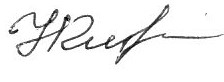 Приложение к постановлению№263-кдн от 07.12.2022О состоянии работы по профилактике жестокого обращения с детьми и насилия в отношении детей за 2022 годСогласно п. 2.12 раздела 2 плана КДН и ЗП Саянского района на 2022 год Отделением полиции МО МВД России «Ирбейский» за 12 месяцев 2022 года по профилактике жестокого обращения с детьми и насилия в отношении детей за 2022 год, проделана следующая работа: По итогам 12 месяцев 2022 года на территории района возбужденных уголовных дел по факту жестокого обращения не было (2021-0).  Вынесено 5 определений об отказе в возбуждении дела об административном правонарушении по ст. 6.1.1 КоАП РФ (побои) в отношении несовершеннолетнего Веремеева П.А. и Кирик Д.В., Добранова И.А. Глушковой В.В., Абликова А.Н.; Вынесено постановление об отказе в возбуждении уголовного дела по ст. 156 УК РФ в отношении Романовой Е.А. по основаниям п.2 ч.1 ст.24 УПК РФ. По итогам 12 месяцев 2022 года возбуждено 3 уголовных дела по факту совершения преступления в отношении несовершеннолетних (2021-3 (1- ст. 150 УК РФ; 2- ст.132 УК РФ). 1. Старшим следователем Ирбейского МСО ГСУ СК России по Красноярскому краю и Республике Хакасии майором юстиции Любогащинской В.М. возбуждено уголовное дело №122020445000008 от 05.04.2022 в отношении гр. Б., 29.05.2000 года рождения по признакам состава преступления, предусмотренного ч.1 ст. 134 УК РФ, который вступил в половое сношение с несовершеннолетней З., 30.06.2006 года рождения.Справочно: в ходе проверки установлено, что в июне 2021 по адресу: Красноярский край, Саянский район, с. Агинское, ул. 9 мая д. 32 кв. 1, гр. Б., по обоюдному согласию вступил в половое сношение с несовершеннолетней З., на тот момент не достигшей шестнадцатилетнего возраста. 2. Старшим следователем Ирбейского МСО ГСУ СК России по Красноярскому краю и Республике Хакасии майором юстиции Любогащинской В.М. возбуждено уголовное дело №12202040045000012 от 14.05.2022 по признакам состава преступления, предусмотренного ч.1 ст. 134 УК РФ в отношении гр. К., 14.03.1984 года рождения, который вступил в половое сношение с несовершеннолетней З., 30.06.2006 года рождения.Справочно: в ходе проверки установлено, что в период времени с февраль 2022 по март 2022 по адресу: Красноярский край, Саянский район, с. Агинское, ул. Садовая д. 45 «А», гр. К., по обоюдному согласию вступил в половое сношение с несовершеннолетней З., на тот момент не достигшей шестнадцатилетнего возраста. 3. 01.05.2022 старшим следователем Ирбейским МСО ГСУ СК России по Красноярскому краю и Республике Хакассии майором юстиции Любогащинской В.М. возбуждено уголовное дело №12202040045000016 по признакам состава преступления, предусмотренной ч.1 ст. 111 УК РФ.Справочно: в ходе проверки установлено, что 28 апреля 2022 года около 22 час. 00 мин. между несовершеннолетним Веремеевым Павлом Александровичем 14.12.2005 г.р., и несовершеннолетним Канайкиным Егором Павловичем 25.09.2004 г.р., на прилегающей территории около автовокзала в с. Агинское ул. Советская 156, произошла словесная ссора, в ходе которой Канайкин Е.П. нанес несколько ударов кулаком в область живота Веремееву П.А. Изначально Веремеев П.А. не сразу обратился за медицинской помощью в органы здравоохранения, здоровье было удовлетворительное, на боль в животе не жаловался, но 29.04.2022 года около 15.00 пояснил матери, что у него болит живот. После этого Чудакова Е.Н. доставила сына в приемное отделение «Саянской РБ», где после предварительного медицинского обследования и сдачи необходимых анализов, Веремеев П.А. был госпитализирован в хирургическое отделение. 30.04.2022 22 час. 30 мин. ему была проведена хирургическая операция, где был установлен диагноз: закрытая травма живота, разрыв селезёнки, внутрибрюшное кровотечение. В настоящее время Веремеев П.А., к контакту не доступен, и находится на ИВЛ.Заместителем начальника ОП МО МВД России «Ирбейский» майором полиции Зауэр В.В. лично изучаются отказные материалы по ст. 156 УК РФ, с целью выявления фактов жестокого обращения с несовершеннолетними. - также с целью выявления фактов жестокого обращения с детьми инспекторами ПДН совместно с участковыми уполномоченными полиции, комиссией по делам несовершеннолетних, центром семьи «Саянский», проводятся проверки по месту жительства неблагополучных семей, состоящих на учете в ПДН. - с целью предотвращения жестокого обращения с детьми инспекторы ПДН совместно с отделом опеки и попечительства проводят совместные рейды по неблагополучным семьям, которые находятся в социально-опасном положении, в случае необходимости изымают несовершеннолетних и помещают в государственные учреждения.    За 12 месяцев текущего года совместно со всеми заинтересованными службами системы профилактики, службами ОВД проведено оперативно-профилактическая операция: «Профилактика» (январь-март), «Семья» и «Дети России (февраль-март), «Твой выбор» (апрель), «Дети России». Акция «Скажи, где торгуют смертью», «День правовой помощи детям», «Защита» (июнь). Межведомственная акция «Безопасная среда» (январь), «Вместе защитим наших детей» (июнь), «Помоги пойти учиться», «Досуг»  в ходе которых с целью контроля и проведения индивидуально-профилактических бесед, направленных на предупреждение совершения правонарушений и преступлений, а также на разобщения группы с антиобщественной направленностью, предупреждения преступных посягательств в отношении детей, выявления лиц, совершающих насильственные действия, в том числе родителей, законных представителей, иных членов их семей, по месту жительства проверены несовершеннолетние, родители. В том числе в вечернее время проверены места концентрации групп. В период межведомственной акции и оперативно профилактического мероприятия «Защита» проводилась информационная кампания, посвященная Международному дню детского телефона доверия. Населению, информировано о детском телефоне доверия с единым номером (8-800-2000-122) с разъяснением возможности оказания консультативной-психологической помощи при возникновении любой сложности жизненной ситуации.Проведены родительские собрания, сходы граждан, проверки по месту жительства. Родителям разъяснена ответственность о недопустимости вовлечения несовершеннолетних в преступную и антиобщественную деятельность в сфере незаконного оборота наркотиков, употребления алкогольной продукции, разъяснена ответственность о ненадлежащем исполнении родительских обязанностей по воспитанию, содержанию, обучению своих детей, а также о ненадлежащем исполнении родительских обязанностей, связано с жестоким обращением. 